PROJECT TITLE: CCW Program Builder Funding Round 9BRIEF DESCRIPTION:  To establish Career Connect Washington (CCW) Program Builder Funding Round 9 to develop industry-aligned programs for Career Connected Learning (CCL) opportunities in targeted counties.BackgroundCCW is a coalition of industry, labor, education, and community leaders who are creating work-based and academic programs for young people to explore, learn, and earn money and college-level credit. We believe all students in Washington deserve a future of purpose and prosperity. Our vision is that every young adult in Washington will have multiple pathways toward economic self-sufficiency and fulfilment, strengthened by a comprehensive state-wide system for career connected learning. For every young adult to succeed, we must intentionally focus on populations furthest from opportunity, especially students of color, Indigenous students, low-income students, rural students, and students with disabilities. CCW aims to ensure that 100% of students complete Career Prep and Career Explore activities and that 60% of students complete a Career Launch program before the high school class of 2030 is 30 years old. Our equity goal is that race, income, geography, gender, citizenship status, and other demographics and student characteristics will no longer predict the outcomes of Washington’s students.Washington Is home to companies that lead in their fields.  By connecting our educators to these innovative industries, we can better prepare young people with relevant skills, creating an educational system that can keep pace with a rapidly changing set of workforce needs. Program Intermediaries provide the necessary connections between industry, government, and education partners.Bids are due	August 31, 2022, at 5:00 p.m. Pacific Time Procurement Coordinator  Andrea Goff – esdgpbids@esd.wa.govThe RFP Coordinator is the sole point of contact in ESD for all matters related to this procurement. E-mail Bid Proposals to:	esdgpbids@esd.wa.gov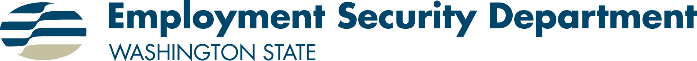   P.O. BOX 9046, OLYMPIA, WASHINGTON 98507-9046REQUEST FOR PROPOSAL #2022-17